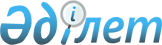 Қазақстан Республикасы Үкіметінің 1998 жылғы 29 қазандағы N 1107 қаулысына толықтыру енгізу туралыҚазақстан Республикасы Үкіметінің Қаулысы 2000 жылғы 11 ақпан N 214

      Қазақстан Республикасының Үкіметі қаулы етеді: 

      1. "Қазақстан Республикасының меншігіне Женева қаласында (Швейцария Конфедерациясы) ғимарат сатып алу туралы" Қазақстан Республикасы Үкіметінің 1998 жылғы 29 қазандағы N 1107  P981107_

   қаулысына мынадай толықтыру енгізілсін:     1-тармақ "және көрсетілген ғимаратты қайта жаңартуды жүргізу" деген сөздермен толықтырылсын.     2. Осы қаулы қол қойылған күнінен бастап күшіне енеді.     Қазақстан Республикасының        Премьер-Министрі     Оқығандар:              Омарбекова А.Т.              Қасымбеков Б.А.
					© 2012. Қазақстан Республикасы Әділет министрлігінің «Қазақстан Республикасының Заңнама және құқықтық ақпарат институты» ШЖҚ РМК
				